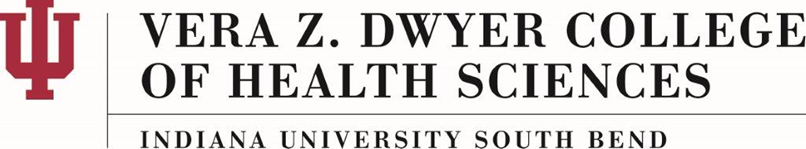 Seven-Year Course LimitAC-02-APolicy Statement:The purpose of this policy is to outline the science course age requirement for the undergraduate students in the IUSB Vera Z. Dwyer College of Health Sciences (IUSB-CHS).Policy:This policy applies to the following courses:Life span development;Required sciences; andStatistics.These courses must have been completed within seven (7) years prior to the semester in which a student begins the program.Program Directors may allow an exemption to students whose sciences have been completed over 7 years ago. Exemptions include, but are not limited to, work experience, licensures, and certifications.History: